FORMULAIRE D’INSCRIPTIONCOURS ET ATELIERSNOM	PRÉNOMADRESSE	VILLECODE POSTAL	TÉLÉPHONECOURRIELJe désire recevoir des nouvelles de la Corporation des Arts et de la Culture de L’Islet. Merci de m’inscrire à l’infolettre afin de recevoir celle-ci dans mes courriels.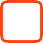 Je souhaite être inscrit sur la liste des bénévoles de la Corporation des Arts et de la Culture de L’Islet et ainsi, contribuer au déroulement des activités de l’organisme.TOTAL      Ci-joint un chèque à l’ordre de « Arts et Culture de L’Islet » Paiement en argent comptantINSCRIPTIONS AUX COURS ET ATELIERSLes frais sont payables en entier lors de l’inscription.Ils ne seront remboursés qu’advenant l’annulation d’un cours ou pour cause de maladie.INITIALES         J’autorise qu’on me prenne en photos lors des activités de la CACLI et qu’elles soient diffusées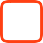 INITIALESAVEZ-VOUS DES ATTENTES ET/OU OBJECTIFS PRÉCIS FACE AU COURS CHOISI?SUGGESTIONS D’ÉVÈNEMENTS CULTURELS, PATRIMONIAUX AUXQUELS VOUS AIMERIEZ ASSISTER?SUGGESTIONS DE COURS OU ATELIERS QUE VOUS AIMERIEZ VOIR DANS NOTRE PROGRAMMATION?DE QUELLE FAÇON AVEZ-VOUS ENTENDU PARLÉ DE NOUS? (FACEBOOK, SITE WEB, JOURNAUX LOCAUX, AMIS, ETC.)INSCRIPTIONNOM DU COURSJOURHEURECOÛTNOM DU COURSJOURHEURECOÛTNOM DU COURSJOURHEURECOÛT